INDICACIONES PARA EL USO DE UNIFORME ESCOLAR INSTITUCIONAL 2022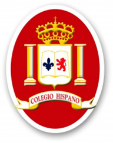 Estimados Padres y Apoderados:De acuerdo con lo establecido en nuestro Reglamento de Convivencia Escolar, antes del inicio de cada nuevo año escolar, nuestro Colegio informa las directrices para el uso del Uniforme Escolar y la Presentación Personal de los estudiantes para el presente año escolar, de manera de que cada familia pueda conocer con tiempo estas indicaciones. Durante los años escolares 2020 y 2021, en el contexto de la emergencia sanitaria, nuestro Colegio aplicó políticas de flexibilidad en cuanto al uso de uniformes y la presentación personal, de los estudiantes, entendiendo el difícil momento que atravesábamos como sociedad y considerando también la voluntariedad de la asistencia a clases presenciales. Para el año 2022 y como lo han informado las autoridades, se retomará la asistencia completa a clases en los establecimientos educativos, por lo que consideramos necesario avanzar en reestablecer las exigencias que nuestra normativa establece, en torno a uso del uniforme Institucional y presentación personal de los estudiantes, considerando que conforman parte importante de la identidad institucional. Se recuerda que para los estudiantes de los niveles de Educación Parvularia, el uniforme escolar consiste en el buzo deportivo institucional. En cuanto al uso de delantal o capa, será obligatoria para los estudiantes desde Capullito a 5° año básico; siendo para las damas delantal cuadrillé rosado y para los varones capa o cotona café.El uniforme escolar institucional se conforma de las siguientes prendas:Todas las prendas que forman parte del uniforme institucional se encuentran disponibles en tiendas del centro de Villa Alemana y Quilpué: - Confecciones Pasten; Maturana 31 pasaje Oriana C -6, Villa Alemana- Confecciones Blessed; Santiago 718 B, Villa Alemana- Multitiendas Paris y Ripley, Quilpué.Ante dudas o consultas, referidas a esta normativa, favor contactar a Inspectoría General; ursula.arriaza@colegiohispano.cl INSPECTOCTORIA GENERALUniforme RegularZapatos negros. Medias o calcetas grises.Pantalón escolar gris o Falda gris institucional. Polera piqué institucional.Chaleco o sweater azul institucional. Chaqueta institucional.Uniforme educación física y deportivoBuzo deportivo Institucional. Calzas o short azul institucional.Polera educación física institucional. Medias blancas educación física.Zapatillas deportivas.